О внесении изменений в постановление администрации Ибресинского района от 01.04.2015 № 207 «О предоставлении гражданами, претендующими на замещение должностей муниципальной службы администрации Ибресинского района, и муниципальными служащими администрации Ибресинского района сведений о доходах, расходах, об имуществе и обязательствах имущественного характера»В соответствии с Законом Чувашской Республики от 21.09.2020 N 70 «О внесении изменений в Закон Чувашской Республики "О муниципальной службе в Чувашской Республике», администрация Ибресинского района постановляет:1. Внести в постановление администрации Ибресинского района от 01.04.2015 № 207 «О предоставлении гражданами, претендующими на замещение должностей муниципальной службы администрации Ибресинского района, и муниципальными служащими администрации Ибресинского района сведений о доходах, расходах, об имуществе и обязательствах имущественного характера» следующие изменения:1.1. В подпункт «в» пункта 5 Положения о предоставлении гражданами, претендующими на замещение должностей муниципальной службы администрации Ибресинского района, и муниципальными служащими администрации Ибресинского района сведений о доходах, расходах, об имуществе и обязательствах имущественного  характера, после слов «акций (долей участия, паев в уставных (складочных) капиталах организаций)» дополнить словами «, цифровых финансовых активов, цифровой валюты».2.Настоящее постановление вступает в силу после его официального опубликования.Глава администрации Ибресинского района                                                                                И.Г. СемёновИсп.: Михайлова Т.В.2-12-47ЧĂВАШ РЕСПУБЛИКИ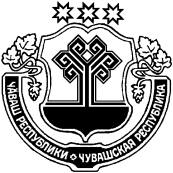 ЧУВАШСКАЯ РЕСПУБЛИКАЙĚПРЕÇ РАЙОНĚН АДМИНИСТРАЦИЙЕЙЫШĂНУ16.02.2021          78 № хула евěрлě Йěпреç поселокАДМИНИСТРАЦИЯИБРЕСИНСКОГО РАЙОНАПОСТАНОВЛЕНИЕ16.02.2021        № 78поселок городского типа Ибреси